Secretaría Distrital de Cultura,Recreación y DeportePrograma de Transparencia y          Ética Pública – PTEPVersión PreliminarOficina Asesora de PlaneaciónEnero de 2024INTRODUCCIÓNLa Ley 2195 de 2022, por medio de la cual se adoptan medidas en materia de transparencia, prevención y lucha contra la corrupción, en su artículo 31, establece la necesidad de que las entidades públicas formulen los Programas de Transparencia y Ética pública como herramienta para fortalecer las acciones preventivas en la lucha contra la corrupción. Por lo tanto, en cumplimiento del artículo 9 de la citada ley, la Secretaría Distrital de Cultura, Recreación y Deporte formulará un Programa institucional de Transparencia y Ética Pública que recogerá y aplicará las medidas anticorrupción que se ejecutaban mediante los Planes Anticorrupción y de Atención al Ciudadano. En 2023, las y los gestores de integridad participaron en talleres presenciales para fortalecer su rol al interior de cada una de sus dependencias de tal manera que contribuyeran al fortalecimiento en la aplicación de los valores y principios de integridad por parte de las y los servidores públicos y contratistas de la entidad en el quehacer institucional y personal. En consecuencia, la Secretaría Distrital de Cultura, Recreación y Deporte formula la versión preliminar del Programa de Transparencia y Ética Pública-PTEP- 2024, el cual recopila elementos del Plan Anticorrupción y de Atención al Ciudadano – PAAC de la anterior vigencia con el fin de continuar con la consolidación de la estrategia de lucha contra la corrupción que se ha ejecutado en la entidad.  Además, a finales de la vigencia 2023, se identificaron riesgos de corrupción, para el fortalecimiento de una cultura de integridad, transparencia y ética pública, incorporando medidas asociadas a la prevención de Lavado de Activos y Financiación del Terrorismo LA/FT, en el desarrollo de su misionalidad.  En este documento se presenta la Plataforma Estratégica de la Secretaría Distrital de Cultura, Recreación y Deporte, la cual fue actualizada mediante la Resolución No. 410 del 13 de junio de 2023 y cuyos componentes están incluidos en el artículo 1º de la citada resolución y que se citan a continuación: El Código de Integridad, los Valores, la Misión, la Visión, las Perspectivas, que contienen los objetivos estratégicos, las estrategias y las metas; los Proyectos de Inversión y el Mapa de Procesos.Para la construcción de cada Componente del Plan, se tuvieron en cuenta normas específicas, y, entre otros, los siguientes documentos: Resultados del seguimiento del Programa de Transparencia y Ética Pública del tercer cuatrimestre de la vigencia 2023 por parte del área de Control Interno, en su rol de evaluación independiente.Consultas internas con las áreas funcionales de la entidad para la construcción del Programa de Transparencia y Ética Pública – PTEP, anteriormente denominado PAAC Consulta a los grupos de valor de la SCRD Lineamientos de la Secretaria General en Documento Técnico Programas de Transparencia y Ética Pública del Distrito CapitalMetodología Administración de Riesgos de la SCRD 2023 Documento CONPES “Política Pública Distrital de Transparencia, Integridad y no Tolerancia con la Corrupción” (2019) Guía del lenguaje claro e incluyente de la Secretaría General de la Alcaldía Mayor de Bogotá. Reporte de la Dirección de Gestión Corporativa y Relación con el Ciudadano- a través de la Oficina de Atención al Ciudadano sobre PQRD y denuncias de corrupción.Con base en la metodología de la Presidencia de la República establecida para formular el Programa de Transparencia y Ética Pública-PTEP, su publicación se deberá realizar a más tardar el 31 de enero de 2024.  El monitoreo al avance del Programa se hará en las siguientes fechas de corte: 30 de abril; 31 de agosto y 31 de diciembre.PLATAFORMA ESTRATÉGICA DE LA SECRETARÍA DISTRITAL DE CULTURA, RECREACIÓN Y DEPORTE-SCRD Mediante la Resolución No. 410 del 13 de junio de 2023 la Secretaría Distrital de Cultura, Recreación y Deporte actualizó su Plataforma Estratégica compuesta por los siguientes elementos: El Código de Integridad, los Valores, la Misión, la Visión, las Perspectivas, que contienen los objetivos estratégicos, las estrategias y las metas; los Proyectos de Inversión y el Mapa de Procesos.CÓDIGO DE INTEGRIDADDe acuerdo con la Resolución No. 171 del 2 de mayo de 2018, la SCRD adoptó el Código de Integridad expedido por la Alcaldía Mayor de Bogotá, mediante el Decreto Distrital 118 de 2018. En consecuencia, la Secretaría Distrital de Cultura, Recreación y Deporte propende por el cumplimiento de los valores institucionales como línea de acción cotidiana de todos los integrantes de la comunidad institucional.MISIÓNLiderar la formulación e implementación concertada de políticas públicas en arte, cultura, patrimonio, recreación y deporte, así como la transformación y sostenibilidad cultural y deportiva de la ciudad, garantizando los derechos culturales, reconociendo a los habitantes de Bogotá como creadores, agentes de cambio y el centro de todas nuestras acciones en la construcción de una ciudad creadora, cuidadora, consciente e incluyente.VISIÓNEn el 2030, la Secretaría Distrital de Cultura, Recreación y Deporte será reconocida como líder en la transformación cultural de la ciudad, con capacidad de adaptación a las dinámicas de la ciudad, la democracia cultural, la inclusión de la dimensión recreodeportiva y cultural, consolidando la internacionalización cultural y deportiva con la participación de creadores y gestores del sector, donde la cultura, el arte, el patrimonio, la recreación y el deporte seguirán siendo fundamentales en la calidad de vida de los habitantes de Bogotá, forjando una ciudad más consciente, incluyente y cuidadora.PERSPECTIVASLas estrategias contienen los objetivos estratégicos, estrategias y metas mediante los cuales la Secretaría ejecuta programas, planes y proyectos institucionales.PERSPECTIVA DE CIUDADANÍAEs la habilidad que tienen las entidades para otorgar bienes y servicios de calidad que satisfagan las necesidades de la Ciudadanía e impacten positivamente en el ciudadano y bienestar de esta. Por ello, se encuentra en el nivel más alto de la planeación estratégica en el sector público, ubicando a la ciudadanía en el centro de las acciones.Objetivo Estratégico 1 Ampliar las oportunidades (oferta de bienes y servicios sin exclusión alguna) para el acceso, la práctica, la expresión, el disfrute, el conocimiento colectivo y la apropiación de las manifestaciones, los procesos y las experiencias artísticas, culturales, patrimoniales, creativas, recreativas y deportivas como fuerza transformadora de los cambios voluntarios de comportamiento de la sociedad y parte de la vida cotidiana de los ciudadanos.EstrategiaMediante la generación de condiciones y recursos para potenciar la cultura, la recreación y el deporte en procesos de transformación social, en los cambios voluntarios de comportamiento, en la cadena de valor, en espacios de intercambio de saberes, en la construcción de identidad y de tejidos comunitarios, y el reconocimiento de la ciudad como un escenario artístico, cultural, patrimonial, comunicativo y recreo-deportivo.Metas1. Cumplir el 100% del plan de acción de los proyectos de inversión a cargo de la entidad.2. Cumplir el 100% de los compromisos adquiridos en los planes de acción de las políticas.PERSPECTIVA DE PROCESOS Permite optimizar todos aquellos procesos internos y sectoriales que entregan valor a la ciudadanía y satisfagan sus objetivos y expectativas.Garantiza la alineación de los procesos con los objetivos e indicadores de la perspectiva de la ciudadanía.Objetivo Estratégico 2Optimizar la gestión de la Secretaría Distrital de Cultura, Recreación y Deporte y de las entidades que conforman el sector, articulando e implementando procesos que den soluciones eficaces a las necesidades y expectativas de la ciudadanía.EstrategiaMediante el fortalecimiento de los modelos y mecanismos de gestión sectorial para la optimización de recursos, la construcción de objetivos conjuntos, la transmisión, divulgación, e intercambio de contenidos e información, y el posicionamiento de la cultura, la recreación y el deporte como eje transversal de la agenda pública.Meta: Cumplir con el 100% del plan de acción institucional por dependencia.PERSPECTIVA DE APRENDIZAJE Y CRECIMIENTOSe enfoca en el mejoramiento continua de las habilidades, competencias y desempeño de los servidores públicos como generador de conocimiento, apropiación, sentido de pertinencia y clima laboral, así como en la construcción y sostenibilidad de una cultura de aprendizaje institucional.Objetivo Estratégico 3Generar una cultura inteligente institucional y sectorial, centrada en el uso de las tecnologías de la información y las comunicaciones y, la mejora continua de saberes, conocimientos y habilidades del talento humano de las entidades, para comprender las necesidades de la ciudadanía, adaptándose a las transformaciones de la sociedad para la toma de decisiones informadas, creativas e innovadoras.EstrategiaGeneración de hábitos, creencias, comportamientos en los servidores públicos, que apoyados en la tecnología y las comunicaciones contribuirán a cumplir la misionalidad y a mejorar el funcionamiento de la entidad.MetasCumplir con el 100% del plan de acción de la vigencia para el desarrollo, implementación y estabilidad de Cultured_Bogotá.Cumplir con el 100% del plan de acción de la vigencia para la formulación e implementación del Modelo de Aprendizaje Institucional.PERSPECTIVA FINANCIERAPermite asignar adecuadamente y gestionar los presupuestos de la Secretaría Distrital de Cultura, Recreación y Deporte que garanticen la oferta de bienes y servicios de calidad para la satisfacción de necesidades y expectativas ciudadanas.Objetivo Estratégico 4Gerenciar de manera eficiente e innovadora los recursos financieros para optimizar y asegurar el funcionamiento de las entidades, así como gestionar nuevos recursos físicos y económicos para el cumplimiento de la misionalidad y aportar en la garantía de los derechos culturales, recreativos y deportivos de los ciudadanos.EstrategiaGestionar, optimizar y disponer hasta el máximo de los recursos físicos, tecnológicos, jurídicos, financieros y humanos de las entidades, que brinden soluciones eficaces y eficientes a las necesidades y expectativas de la ciudadanía, generando mayores oportunidades y condiciones para la garantía de los derechos culturales, recreativos y deportivos.Metas1.  Cumplir por lo menos el 95% del índice de eficiencia presupuestal para la vigencia.2.  Gestionar por lo menos el 10% adicional del presupuesto asignado al inicio de la vigencia presupuestal.PROYECTOS DE INVERSIÓNLa Secretaría Distrital de Cultura, Recreación y Deporte garantiza la entrega de los bienes y servicios con calidad a través de sus 13 proyectos de inversión y promueve la participación de la ciudadanía en los retos de transformación cultural, entendiendo que muchas de las causas que explican algunos de los principales problemas de la ciudad y las oportunidades de cambio, dependen de la corresponsabilidad, la participación y la agencia de la ciudadanía, así como del trabajo articulado intersectorial de la administración pública.A continuación, se relacionan los actuales proyectos de inversión:Será necesario llevar a cabo el proceso de armonización presupuestal en la SCRD, el cual consiste en adecuar la estructura presupuestal definida en el marco del nuevo Plan de Desarrollo, de conformidad con lo previsto en la Ley 152 de 1994, Acuerdos Distritales 12 de 1994, 63 de 2002 y 190 de 2005.MAPA DE PROCESOSLa Secretaría Distrital de Cultura, Recreación y Deporte, cuenta con un mapa de procesos que representa de forma gráfica (visual) la organización de operación para identificar y responder las necesidades de sus grupos de valor, muestra la secuencia e interacción de los procesos y permite comprender cómo el trabajo de unos aporta el de otros, para lograr la satisfacción de la ciudadanía. A continuación, se relacionan los 21 procesos, distribuidos así: Cinco (5) Procesos Estratégicos, siete (7) Procesos Misionales, siete (7) Procesos de Apoyo, y, dos (2) Procesos de Evaluación contenidos en el Mapa de Procesos, V11: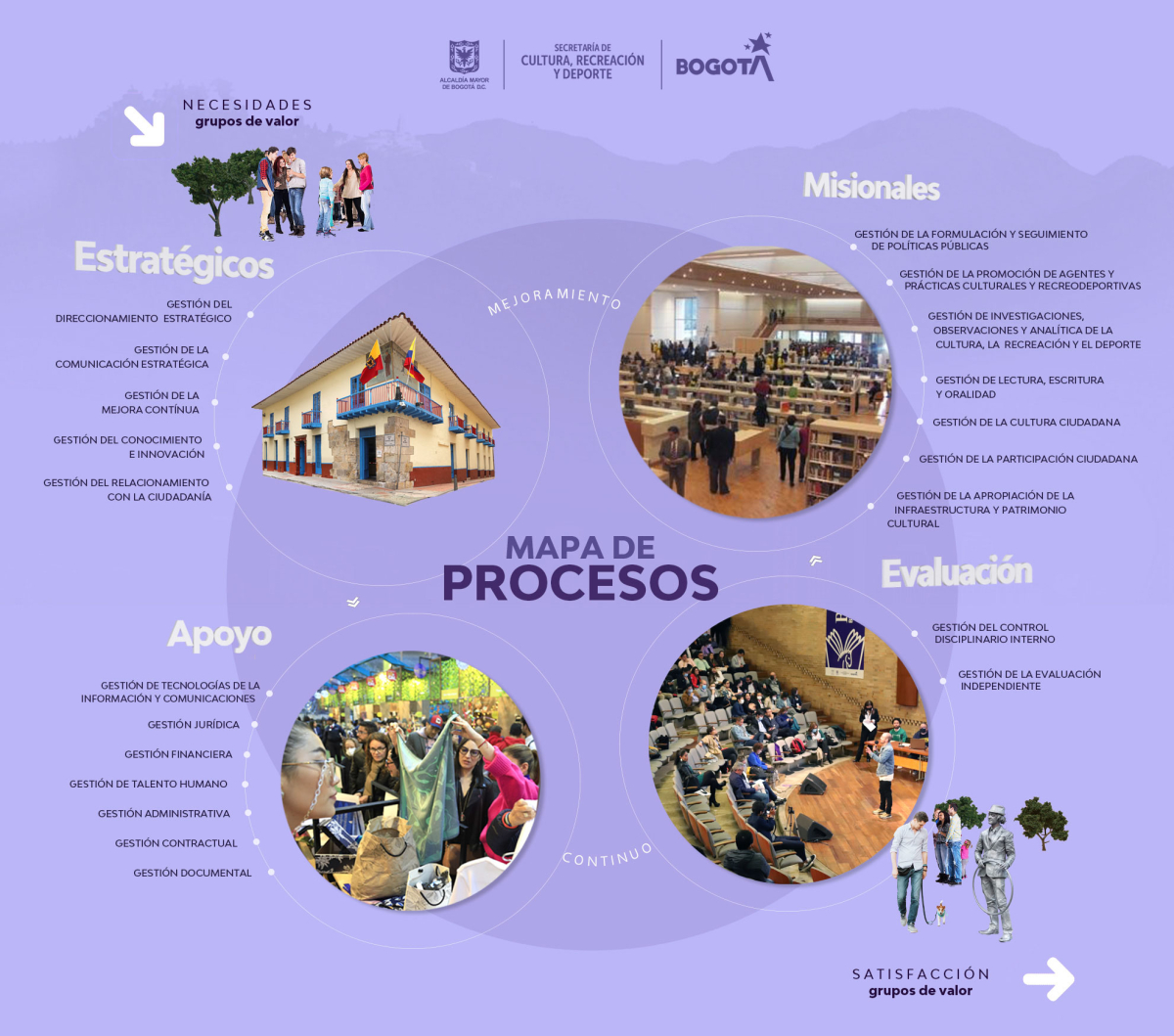 OBJETIVO Incorporar en el Programa de Trasparencia y Ética Pública-PTEP 2024 de la SCRD actividades que promuevan la cultura de la legalidad, la transparencia, atención al ciudadano y lucha contra la corrupción a través de la formulación, ejecución y seguimiento de diferentes actividades orientadas a prevenir actos de corrupción en todos los niveles jerárquicos, dependencias y procesos de la Entidad.    ALCANCEEl Programa de Transparencia y Ética Pública-PTEP-2024 de la Secretaría Distrital de Cultura, Recreación y Deporte, aplica a todas y todos los servidores públicos, contratistas y colaboradores que tengan relación con los procesos estratégicos, misionales, de apoyo y de evaluación independiente.MARCO NORMATIVO Las normas que respaldan el Programa de Transparencia y Ética Pública de la Secretaría Distrital de Cultura, Recreación y Deporte 2023, sin perjuicio de la normatividad que se haya expedido posteriormente, sobre la Transparencia y Ética Pública en el Estado, son:Tabla 1. Marco legal que soporta el Programa de Transparencia y Ética Pública Fuente: Elaboración OAP con base en Documento Técnico Programas de Transparencia y Ética Pública del Distrito CapitalCOMPONENTES DEL PROGRAMA DE TRANSPARENCIA Y ETICA PÚBLICA MECANISMOS PARA LA TRANSPARENCIA Y ACCESO A LA INFORMACIÓN PÚBLICAEste componente está dirigido a la implementación de la Política de Acceso a la Información Pública que se enmarca en las acciones establecidas en la Ley de No. 1712 de 2014, “Por medio de la cual se crea la Ley de Transparencia y del Derecho de Acceso a la Información Pública Nacional y se dictan otras disposiciones” y del documento CONPES 167 de 2013, que establece en el primer objetivo específico lo siguiente: “Mejorar el acceso y la calidad de la información pública para la prevención de la corrupción” Además, Recoge los lineamientos para la garantía del derecho fundamental de acceso a la información pública, según el cual toda persona tiene derecho a acceder a la información pública salvo los casos que establezca la ley, definidos específicamente sobre los que recae la reserva legal. En tal sentido, la Secretaria Distrital de Cultura, Recreación y Deporte comprometida con el mejoramiento continuo para garantizar el acceso y la calidad de la información generada en la entidad, la publica en el link de Transparencia y Acceso a la Información Pública del sitio web de la entidad. La información general de la entidad puede ser consultada en el siguiente enlace: 	https://www.culturarecreacionydeporte.gov.co/es/transparencia-acceso-informacion-publicaRENDICIÓN DE CUENTAS De conformidad con el Artículo 48 de la Ley 1757 de 2015, la rendición de cuentas es un proceso mediante el cual las entidades de la administración pública del nivel nacional y territorial, sus servidores públicos informan, explican y dan a conocer los resultados de la gestión institucional a los ciudadanos, la sociedad civil, a otras entidades públicas y a los organismos de control; es decir, es un ejercicio continuo y transversal orientado a fortalecer la relación entre la entidad y los ciudadanos.  Objetivo de la Estrategia de la Rendición de Cuentas Fortalecer la rendición de cuentas a la ciudadanía mediante el desarrollo de instrumentos y canales de comunicación que permitan informar de manera permanente el avance alcanzado en los planes, programas y proyectos, logros y demás temas de interés público implementados y ejecutados por la SCRD. Elementos de la Estrategia para la Rendición de Cuentas 	Para la generación y transformación de hábitos es necesario que las y los servidores públicos tengan mayor contacto con los ciudadanos, procurar ponerse en el lugar de ellas y ellos, así como determinar qué información quieren conocer y mediante cuáles medios la pueden conocer.Información: Se refiere a la generación de datos y contenidos sobre la gestión, el resultado de ésta, y el cumplimiento de sus metas misionales y las asociadas al Plan de Desarrollo Distrital y/o local, así como la disponibilidad, exposición y difusión de datos, estadísticas o documentos por parte de las entidades públicas. Los datos y los contenidos deben cumplir el principio de calidad de la información para llegar a todos los grupos poblacionales y de interés. Diálogo: Se refiere a las prácticas en que las entidades públicas, después de entregar información, dan explicaciones y justificaciones o responden a las inquietudes de los ciudadanos frente a sus acciones y decisiones en espacios (bien sea presenciales generales, segmentados o focalizados, virtuales por medio de nuevas tecnologías) donde se mantiene un contacto directo con la ciudadanía y grupos de interés. Existe la posibilidad de interacción, pregunta-respuesta y aclaraciones sobre las expectativas mutuas de la relación. Responsabilidad: Se refiere a las acciones de las entidades públicas que refuerzan el comportamiento de servidores públicos y ciudadanos hacia el proceso de rendición de cuentas. Se trata entonces de llevar a cabo gestiones que contribuyan a la interiorización de la cultura de rendición de cuentas en los servidores públicos y en los ciudadanos. ESTRATEGIA DE TRANSPARENCIA, ESTADO ABIERTO Y ACCESO A LA INFORMACIÓN PÚBLICAA través de este componente se busca mejorar la calidad y el acceso a los trámites y servicios de las entidades públicas, mejorando la satisfacción de los ciudadanos y facilitando el ejercicio de sus derechos.  Se establecen los lineamientos para la garantía del derecho fundamental de acceso a la información pública, según el cual toda persona puede acceder a la información pública que es controlada por los sujetos obligados por la ley, excepto la Información y los documentos sometidos a reserva por la Constitución Política o la ley. RACIONALIZACIÓN DE TRÁMITES El objetivo es facilitarle al ciudadano el acceso a los trámites y servicios que brinda la administración pública, por lo que la SCRD ha implementado acciones normativas, administrativas y tecnológicas que buscan simplificar, estandarizar, optimizar y automatizar varios trámites a cargo de la Entidad. El componente Racionalización de Trámites se puede consultar en la versión preliminar de las acciones consolidadas en la Matriz en Excel del “Programa de Transparencia y Ética Pública -SCRD” – 2024.COMPONENTE DE APERTURA DE INFORMACIÓN Y DE DATOS ABIERTOS.De acuerdo con el Documento Técnico Programas de Transparencia y ética pública del Distrito Capital de 2022, este componente comprende iniciativas que permitan la apertura de datos para la ciudadanía y los grupos de interés, la apertura de información presupuestal de ingresos, gastos e inversión. El componente Apertura de Información y Datos Abiertos para los ciudadanos se puede consultar en la versión preliminar de las acciones consolidadas en la Matriz en Excel del “Programa de Transparencia y Ética Pública -SCRD” – 2024.COMPONENTE DE PARTICIPACIÓN E INNOVACIÓN EN LA GESTIÓN PÚBLICA.De acuerdo con el Documento Técnico Programas de Transparencia y Ética pública del Distrito Capital de 2022, este componente comprende las iniciativas de innovación por articulación institucional y las redes de innovación pública.En el siguiente enlace, se registra la Versión Preliminar de las acciones consolidadas en la Matriz en Excel del “Programa de Transparencia y Ética Pública -SCRD” – 2024, en la cual se podrá consultar el componente Participación e Innovación en la Gestión Pública.PROMOCIÓN DE LA INTEGRIGAD Y DE LA ÉTICA PÚBLICA Comprende iniciativas que permitan fortalecer la estrategia de lucha contra la corrupción, fomentar la integridad y transparencia en la SCRD mediante la definición y ejecución del Plan de Gestión de Integridad, promoción de la cultura de integridad, la actualización de los Gestores de Ética y la gestión preventiva del conflicto de intereses. En el siguiente enlace, se registra la Versión Preliminar de las acciones consolidadas en la Matriz en Excel del “Programa de Transparencia y Ética Pública -SCRD” – 2024, en la cual se podrá consultar el componente Promoción de la Integridad y de la Ética Pública. GESTIÓN DEL RIESGO DE CORRUPCIÓN – MAPA DE RIESGOS DE CORRUPCIÓNPara orientar la correcta identificación, análisis y evaluación de riesgos, la SCRD cuenta con la Política de Administración de Riesgos v2 aprobada en la sesión del Comité de Coordinación de Control Interno del 24 de enero de 2023, según Acta 01 de 2023.La Política de Riesgos cumple con los parámetros establecidos por el Departamento Administrativo de la Función Pública- DAFP, toda vez que contempla entre otros, el objetivo, el alcance, los responsables, los niveles de calificación de probabilidad e impacto, lineamientos precisos para el tratamiento, el apetito, tolerancia y manejo adecuado de los riesgos.Desde enero 2023, se publicaron los mapas de riesgos de gestión y corrupción en el link: https://intranet.culturarecreacionydeporte.gov.co/riesgos, en el cual al seleccionar los Riesgos 2023, enlaza  con el link de transparencia y acceso a la información, facilitando la consulta de todos los grupos de valor.En la Política de Administración de riesgos se establece el Ciclo de control y reporte planes de acción de riesgos de Gestión, Corrupción y Seguridad de la Información: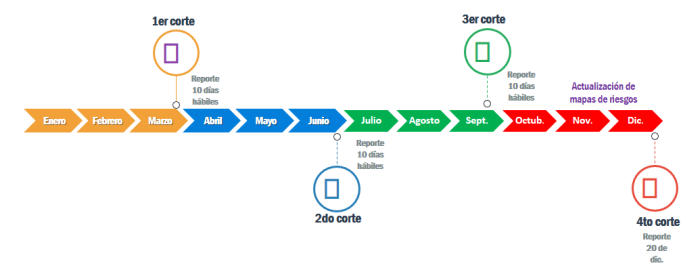 Por lo tanto, la Oficina Asesora de Planeación, como segunda línea de defensa realizó cuatro informes de monitoreo de riesgos que se encuentran publicados en el siguiente link:https://www.culturarecreacionydeporte.gov.co/es/transparencia-acceso-informacion-publica/planeacion-presupuesto-informes/informes-de-monitoreo-de-riesgos. Los informes evidencian el monitoreo a los planes de tratamiento de riesgos, extractando las siguientes conclusiones sobre el periodo correspondiente: Es necesario que el 30% de los procesos lleven a cabo el seguimiento y ejecución de las acciones para mitigar los Riesgos de Gestión y Corrupción con la periodicidad definida en el Plan de tratamiento. Por lo tanto, es necesario fortalecer la cultura de seguimiento y ejecución en los tiempos establecidos. Es necesario que los líderes de proceso fortalezcan en términos de oportunidad, el seguimiento a las acciones de control diseñadas frente a los Riesgos de Gestión, Corrupción y Seguridad de la Información, con el fin de dar cumplimiento a lo establecido en la “Política de administración de riesgos v2” y evitar su materialización. Se recomienda que los líderes de proceso, como primera línea de defensa, profundizar el análisis de causas asociado a los riesgos, ampliando el análisis frente al contexto del proceso, lo cual facilitará la revisión y ajuste de controles.La Oficina Asesora de Planeación, como segunda línea de defensa, continuará realizando acompañamiento a la primera línea en la revisión de las causas asociadas a los riesgos y el diseño de controles.Se recomienda que el Comité Institucional de Coordinación de Control Interno - CICCI, como instancia estratégica, realice el seguimiento a la gestión del riesgo.Con el fin de facilitar la identificación y actualización de los riesgos, resulta pertinente, incorporar en la Política los factores internos y externos que pueden afectar la gestión institucional, de manera tal que faciliten la identificación del riesgo y el análisis de causas articuladas con el Direccionamiento Estratégico de la SCRD.Para facilitar la identificación y actualización de los riesgos, es pertinente, incorporar en la Política los factores internos y externos que pueden afectar la gestión institucional, de manera tal que facilite la identificación del riesgo y el análisis de causas articuladas con el Direccionamiento Estratégico de la SCRD.MEDIDAS DE DEBIDA DILIGENCIA Y PREVENCIÓN DE LAVADO DE ACTIVOSEl componente Medidas de Debida Diligencia y Prevención de Lavado de Activos se puede consultar en la Versión Preliminar de la Matriz en archivo Excel del “Programa de Transparencia y Ética Pública -SCRD” - 2024.SEGUIMIENTO Y EVALUACIÓNEl seguimiento y evaluación del Programa de Transparencia y Ética Pública-PTEP- SCRD- 2024 tendrá los siguientes cortes durante la vigencia 2024 e inicio de 2025: Evaluación del Programa de Transparencia y Ética Pública PTEP-SCRD- 2024 por la Oficina de Control internoMODIFICACIONES AL PROGRAMA DE TRANSPARENCIA Y ETICA PÚBLICA – PTEP–SCRD 2024De conformidad con lo establecido en la Guía para la Administración del Riesgo y el Diseño de Controles en Entidades Públicas, Riesgos de Gestión, Corrupción y Seguridad Digital v5, y la metodología “Estrategias para la construcción del Plan Anticorrupción y de Atención al Ciudadano V2” de 2015, se podrá realizar ajustes y modificaciones necesarias al Plan Anticorrupción y de Atención al Ciudadano. Los cambios introducidos deberán ser motivados, justificados e informados a la Oficina de Control Interno, a los servidores públicos y a los ciudadanos y se dejará por escrito y se publicará en la página web de la entidad. Teniendo en cuenta lo anterior, el directivo responsable del componente, interesado en realizar alguna modificación al Programa de Transparencia y Ética Pública- PTEP- deberá remitir la solicitud con la justificación respectiva a la Oficina Asesora de Planeación al correo electrónico mipg@scrd.gov.co. Solo se podrán modificar componentes del PTEP en el primero y segundo cuatrimestre de cada vigencia para procurar la optimización de recursos y la adecuada planeación y ejecución de las actividades. La Oficina Asesora de Planeación analizará la solicitud de modificación y justificación recibida y, si la considera viable procederá a tramitarla. La modificación tramitada se comunicará tanto al área solicitante como a la Oficina de Control Interno y dependencias de la SCRD para la divulgación a las partes interesadas (internas y externas) y a la ciudadanía. Se realizará la publicación de la nueva versión ajustada del PTEC 2024 y la correspondiente divulgación a través de los diferentes medios y canales de la entidad.VALORDEFINICIÓNHONESTIDADActuar siempre con fundamento en la verdad, cumpliendo los deberes con transparencia y rectitud, y siempre favoreciendo el interés general.RESPETOReconocer, valorar y tratar de manera digna a todas las personas, con sus virtudes y defectos, sin importar su labor, su procedencia, títulos o cualquier otra condiciónCOMPROMISOSer consciente de la importancia del rol como servidor público y estar en disposición permanente para comprender y resolver las necesidades de las personas con las que se relacione en las labores cotidianas, buscando siempre mejorar su bienestarDILIGENCIACumplir con los deberes, funciones y responsabilidades asignadas de la mejor manera posible, con atención, prontitud y eficiencia, para así optimizar el uso de los recursos del Estado.JUSTICIAActuar con imparcialidad garantizando los derechos de las personas, con equidad, igualdad y sin discriminación.Proyectos de InversiónObjetivo General del ProyectoMeta Plan de Desarrollo7610 – Transformación social y cultural en entornos y territorios para la construcción de paz en BogotáTransformar espacios identificados como entornos conflictivos desde la mirada social y cultural333 - Generar una (1) estrategia para las prácticas culturales, artísticas y patrimoniales en espacios identificados como entornos conflictivos.7646 - Fortalecimiento a la gestión, la innovación tecnológica y la comunicación pública de la Secretaría de Cultura, Recreación y Deporte deBogotáFortalecer los recursos humanos, tecnológicos, administrativos, financieros, operativos y metodológicos para la gestión institucional eficiente y para el apoyo en el cumplimiento de las funciones de la Secretaría de Cultura, Recreación y Deporte como orientadora y articuladora de los procesos, planeación, gestión del conocimiento y comunicación pública del sector.493 - Desarrollar y mantener al 100% la capacidad institucional a través de la mejora en la infraestructura física, tecnológica y de gestión en beneficio de la ciudadanía.7646 - Fortalecimiento a la gestión, la innovación tecnológica y la comunicación pública de la Secretaría de Cultura, Recreación y Deporte deBogotáFortalecer los recursos humanos, tecnológicos, administrativos, financieros, operativos y metodológicos para la gestión institucional eficiente y para el apoyo en el cumplimiento de las funciones de la Secretaría de Cultura, Recreación y Deporte como orientadora y articuladora de los procesos, planeación, gestión del conocimiento y comunicación pública del sector.539 - Realizar el 100% de las acciones para el fortalecimiento de la comunicación pública7648 – Fortalecimiento estratégico de la gestión cultural territorial, poblacional y de la participación incidente en BogotáDesarrollar una estrategia con enfoque diferencial, poblacional y territorial que fortalezca los procesos de gestión culturaldistrital y local, y propicie la participación incidente de la ciudadanía.147 - Desarrollar una (1) estrategia intercultural para fortalecer los diálogos con la ciudadanía en sus múltiples diversidades poblacionales y territoriales7648 – Fortalecimiento estratégico de la gestión cultural territorial, poblacional y de la participación incidente en BogotáDesarrollar una estrategia con enfoque diferencial, poblacional y territorial que fortalezca los procesos de gestión culturaldistrital y local, y propicie la participación incidente de la ciudadanía.148 - Desarrollar una (1) estrategia para promover y fortalecer la gestión cultural territorial y los espacios de participación ciudadana del sector cultura, y su incidencia en los presupuestos participativos.7650 - Fortalecimiento de los procesos de fomento cultural para la gestión incluyente en Cultura para la vida cotidiana en BogotáIncrementar las acciones para la cobertura contextualizada, equitativa e integral de los programas de fomento orientados al fortalecimiento de los agentes culturales y la apropiación ciudadana de los procesos culturales, artísticos y patrimoniales de la ciudad.158 - Realizar el 100% de las acciones para el fortalecimiento de los estímulos, apoyos concertados y alianzas estratégicas para dinamizar la estrategia sectorial dirigida a fomentar los procesos culturales, artísticos, patrimoniales.7654 - Mejoramiento de la Infraestructura Cultural en la ciudad de BogotáMejorar la infraestructura cultural para responder a las necesidades de los ciudadanos de Bogotá151- Fortalecer 10 equipamientos artísticos y culturales en diferentes localidades de la ciudad.7656 - Generación de una estrategia de internacionalización del Sector Cultura, Recreación y Deporte para la ciudad de BogotáGenerar una estrategia sectorial de relacionamiento y cooperación internacional que permita articular las acciones de las diferentes entidades para fortalecer la gestión colectiva del conocimiento, movilizar recursos financieros, técnicos y humanos y contribuir al posicionamiento cultural, artístico, patrimonial y deportivo de la ciudad.139 - Generar 1 estrategia de internacionalización que promueva el posicionamiento de Bogotá como referente en temas culturales y deportivos y que permita la movilización dinámica de recursos técnicos, humanos y financieros7879 - Fortalecimiento de la Cultura Ciudadana y su Institucionalidad en BogotáDesarrollar acciones estratégicas sectoriales e intersectoriales que apunten a fortalecer factores culturales, sociales y materiales quepromuevan el ejercicio pleno de las libertades y derechos por parte de la ciudadanía.474 - Creación de un (1) centro de diseño de políticas públicas de cambio cultural para fortalecer la institucionalidad de Cultura Ciudadana en el distrito, la gestión del conocimiento y la toma de decisiones institucionales que promuevan las transformaciones culturales a partir de mejores comprensiones de las dinámicas sociales y culturales.7879 - Fortalecimiento de la Cultura Ciudadana y su Institucionalidad en BogotáDesarrollar acciones estratégicas sectoriales e intersectoriales que apunten a fortalecer factores culturales, sociales y materiales quepromuevan el ejercicio pleno de las libertades y derechos por parte de la ciudadanía.475 - Diseñar y acompañar la implementación de trece (13) estrategias de cultura ciudadana en torno a los temas priorizados por la administración distrital.7879 - Fortalecimiento de la Cultura Ciudadana y su Institucionalidad en BogotáDesarrollar acciones estratégicas sectoriales e intersectoriales que apunten a fortalecer factores culturales, sociales y materiales quepromuevan el ejercicio pleno de las libertades y derechos por parte de la ciudadanía.476 - Implementar un (1) sistema de gestión de la información para el levantamiento y monitoreo de las estrategias de cambio cultural7880 - Fortalecimiento de la inclusión a la Cultura Escrita de todos los habitantes de Bogotá.Aumentar el porcentaje de habitantes de la ciudad que están incluidos en la cultura escrita con especial énfasis en las poblaciones con alguna condición de vulnerabilidad y, con ello, contribuir a la garantía de su derecho a una vida plena101 - Creación de un (1) Sistema Distrital de bibliotecas y espacios no convencionales de lectura que fortalezca y articule bibliotecas públicas, escolares, comunitarias, universitarias, especializadas, y otros espacios de circulación del libro en la entidad.7880 - Fortalecimiento de la inclusión a la Cultura Escrita de todos los habitantes de Bogotá.Aumentar el porcentaje de habitantes de la ciudad que están incluidos en la cultura escrita con especial énfasis en las poblaciones con alguna condición de vulnerabilidad y, con ello, contribuir a la garantía de su derecho a una vida plena102 - Formular 1 política distrital de lectura, escritura y bibliotecas y otros espacios de circulación del libro7880 - Fortalecimiento de la inclusión a la Cultura Escrita de todos los habitantes de Bogotá.Aumentar el porcentaje de habitantes de la ciudad que están incluidos en la cultura escrita con especial énfasis en las poblaciones con alguna condición de vulnerabilidad y, con ello, contribuir a la garantía de su derecho a una vida plena103 - Promover 16 espacios y/o eventos de valoración social del libro, la lectura y la literatura en la ciudad.7881 - Generación de desarrollo social y económico sostenible a través de las actividades culturales y creativas en Bogotá.Generar desarrollo social y económico sostenible, a través las actividades culturales y creativas en Bogotá.167 - Diseñar e implementar dos (2) estrategias para reconocer, crear, fortalecer, consolidar y/o posicionar Distritos Creativos, así como espacios adecuados para el desarrollo de actividades culturales y creativas.7881 - Generación de desarrollo social y económico sostenible a través de las actividades culturales y creativas en Bogotá.Generar desarrollo social y económico sostenible, a través las actividades culturales y creativas en Bogotá.168 - Diseñar y promover tres (3) programas para el fortalecimiento de la cadena de valor de la economía cultural y creativa.7881 - Generación de desarrollo social y económico sostenible a través de las actividades culturales y creativas en Bogotá.Generar desarrollo social y económico sostenible, a través las actividades culturales y creativas en Bogotá.175 - Implementar y fortalecer una (1) estrategia de economía cultural y creativa para orientar la toma de decisiones que permita mitigar y reactivar el sector cultura.7884 - Formación y cualificación para agentes culturales y ciudadanía en BogotáConstruir procesos de formación para la cualificación de los agentes del sector a través de arte, la cultura y el patrimonio para la generación de capacidades ciudadanas y la transformación de entornos sociales y comunitarios.136 - Cualificación de 4.500 agentes del sector y demás talento humano en el marco de la estrategia de cualificación de mediadores culturales.7885 - Aportes para los creadores y gestores culturales de BogotáGenerar condiciones de accesode los creadores y gestores culturales a los Beneficios Económicos y Periódicos - BEPS3 - Entregar el 100% de los recursos previstos para Beneficios Económicos Periódicos (BEPS)7886 - Reconocimiento y valoración del patrimonio material e inmaterial de BogotáFortalecer el conocimiento del patrimonio material e inmaterial de Bogotá por parte de la ciudadanía.154 - Implementar una (1) estrategia que permita reconocer y difundir manifestaciones de patrimonio cultural material e inmaterial, para generar conocimiento en la ciudadanía.7887 - Implementación de una estrategia de arte en espacio público en BogotáPropiciar e integrar acciones artísticas y culturales tendientes a la apropiación, uso y disfrute del espacio público, capaces deconstruir comunidad y transformar entornos sociales y culturales.165 - Desarrollar diez (10) actividades de impacto artístico, cultural y patrimonial en Bogotá y la Región.7887 - Implementación de una estrategia de arte en espacio público en BogotáPropiciar e integrar acciones artísticas y culturales tendientes a la apropiación, uso y disfrute del espacio público, capaces deconstruir comunidad y transformar entornos sociales y culturales.174 - Implementar una (1) estrategia que permita atender a los artistas del espacio público, que propicie el goce efectivo de los derechos culturales de la ciudadaníaNorma o lineamiento de política públicaPara el diseño de los ProgramasLey 1474 de 2011 1 (modificada por la ley 2195 del 2022)Por la cual se dictan normas orientadas a fortalecer los mecanismos de prevención, investigación y sanción de actos de corrupción y la efectividad del control de la gestión pública.Ley 1712 de 2014 (modificada por la ley 2195 del 2022, reglamentada por el Decreto 103 de 2015):Por medio de la cual se crea la Ley de Transparencia y del Derecho de Acceso a la Información Pública Nacional y se dictan otras disposiciones.Ley 1757 de 2015:Por la cual se dictan disposiciones en materia de promoción y protección del derecho a la participación democrática.Decreto 1499 de 2017Por medio del cual se modifica el Decreto 1083 de 2015, Decreto Único Reglamentario del Sector Función Pública, en lo relacionado con el Sistema de Gestión establecido en el artículo 133 de la Ley 1753 de 2015.Conpes Distrital 01 de 2018Política Pública Distrital de Transparencia, Integridad y no tolerancia con la corrupción.Decreto 189 de 2020 Por el cual se expiden lineamientos generales sobre transparencia, integridad y medidas anticorrupción en las entidades y organismos del orden distrital y se dictan otras disposicionesDirectiva 005 de 2020Directrices sobre Gobierno Abierto de BogotáConpes 4070 de 2021Lineamientos de política para la implementación de un modelo de Estado AbiertoDecreto 1893 de 2021Por el cual se modifica la estructura del Departamento Nacional de PlaneaciónArtículo 81. Órganos de Asesoría y Coordinación. El Comité de Gestión y Desempeño Institucional, el Comité de Coordinación del Sistema de Control lnterno, y la Comisión de Personal, y demás 'órganos de asesoría y coordinación que se organicen cumplirán sus funciones de conformidad con lo señalado en las Leyes 909 de 2004, 87 de 1993, el Decreto 1499 de 2017 y demás disposiciones legales y reglamentarlas vigentes.Ley 2195 de 2022 Por medio de la cual se adoptan medidas en materia de Transparencia, Prevención y Lucha Contra la Corrupción y se dictan otras disposiciones.COMPONENTECOMPONENTERESPONSABLE DE SEGUIMIENTOFECHA CORTE DE LOS SEGUIMIENTO               EN 2024PLAZO PARA EL REPORTE CUATRIMESTRAL1Mecanismos para la transparencia y el acceso a la informaciónOficina Asesora de Planeación30 de abril de 2024     

                                                 31 30   agosto de 2024  31 de agosto de 2024 31 de diciembre de      2024Desde el 2 hasta el 9 mayo de 2024

Desde el 2 hasta el 9 de septiembre de 2024Desde el 2 hasta el 9 enero de 20252Rendición de cuentasOficina Asesora de Planeación30 de abril de 2024     

                                                 31 30   agosto de 2024  31 de agosto de 2024 31 de diciembre de      2024Desde el 2 hasta el 9 mayo de 2024

Desde el 2 hasta el 9 de septiembre de 2024Desde el 2 hasta el 9 enero de 20253Mecanismos para mejorar la atención al ciudadanoOficina de Servicio al Ciudadano30 de abril de 2024     

                                                 31 30   agosto de 2024  31 de agosto de 2024 31 de diciembre de      2024Desde el 2 hasta el 9 mayo de 2024

Desde el 2 hasta el 9 de septiembre de 2024Desde el 2 hasta el 9 enero de 20254Racionalización de trámitesOficina Asesora de Planeación30 de abril de 2024     

                                                 31 30   agosto de 2024  31 de agosto de 2024 31 de diciembre de      2024Desde el 2 hasta el 9 mayo de 2024

Desde el 2 hasta el 9 de septiembre de 2024Desde el 2 hasta el 9 enero de 20255Apertura de información y datos abiertos para los ciudadanosOficina Asesora de Planeación30 de abril de 2024     

                                                 31 30   agosto de 2024  31 de agosto de 2024 31 de diciembre de      2024Desde el 2 hasta el 9 mayo de 2024

Desde el 2 hasta el 9 de septiembre de 2024Desde el 2 hasta el 9 enero de 20256Participación e innovación en la gestión públicaOficina Asesora de Planeación30 de abril de 2024     

                                                 31 30   agosto de 2024  31 de agosto de 2024 31 de diciembre de      2024Desde el 2 hasta el 9 mayo de 2024

Desde el 2 hasta el 9 de septiembre de 2024Desde el 2 hasta el 9 enero de 20257Promoción de la Integridad y la Ética PúblicaDirección de Gestión Corporativa y Relación con el Ciudadano- Grupo Interno de Gestión de Talento Humano30 de abril de 2024     

                                                 31 30   agosto de 2024  31 de agosto de 2024 31 de diciembre de      2024Desde el 2 hasta el 9 mayo de 2024

Desde el 2 hasta el 9 de septiembre de 2024Desde el 2 hasta el 9 enero de 20258Gestión de Riesgos de Corrupción – Mapa de Riesgos de CorrupciónDependencia responsable del área que ejecuta la actividad de control30 de abril de 2024     

                                                 31 30   agosto de 2024  31 de agosto de 2024 31 de diciembre de      2024Desde el 2 hasta el 9 mayo de 2024

Desde el 2 hasta el 9 de septiembre de 2024Desde el 2 hasta el 9 enero de 20259Medidas de debida diligencia y prevención de lavado de activosDespacho 30 de abril de 2024     

                                                 31 30   agosto de 2024  31 de agosto de 2024 31 de diciembre de      2024Desde el 2 hasta el 9 mayo de 2024

Desde el 2 hasta el 9 de septiembre de 2024Desde el 2 hasta el 9 enero de 2025COMPONENTECOMPONENTERESPONSABLE DE SEGUIMIENTOFECHA CORTE DE LOS SEGUIMIENTO     Y REPORTE          EN 2024PLAZO PARA EL REPORTE CUATRIMESTRAL1Mecanismos para la transparencia y el acceso a la informaciónOficina Asesora de Planeación30 de abril de 2024             (Más3    
(Max 3 días hábiles  para   
entrega del reporte)
                                                 31 30   agosto de 2024  31 de agosto de 2024 (Max 3 días hábiles para   
entrega del reporte)31 de diciembre de      2024 (Max 3 días hábiles   
para entrega del reporte)    15 mayo de 2024

13 septiembre de 202415 enero de 20252Rendición de cuentasOficina Asesora de Planeación30 de abril de 2024             (Más3    
(Max 3 días hábiles  para   
entrega del reporte)
                                                 31 30   agosto de 2024  31 de agosto de 2024 (Max 3 días hábiles para   
entrega del reporte)31 de diciembre de      2024 (Max 3 días hábiles   
para entrega del reporte)    15 mayo de 2024

13 septiembre de 202415 enero de 20253Mecanismos para mejorar la atención al ciudadanoOficina de Servicio al Ciudadano30 de abril de 2024             (Más3    
(Max 3 días hábiles  para   
entrega del reporte)
                                                 31 30   agosto de 2024  31 de agosto de 2024 (Max 3 días hábiles para   
entrega del reporte)31 de diciembre de      2024 (Max 3 días hábiles   
para entrega del reporte)    15 mayo de 2024

13 septiembre de 202415 enero de 20254Racionalización de trámitesOficina Asesora de Planeación30 de abril de 2024             (Más3    
(Max 3 días hábiles  para   
entrega del reporte)
                                                 31 30   agosto de 2024  31 de agosto de 2024 (Max 3 días hábiles para   
entrega del reporte)31 de diciembre de      2024 (Max 3 días hábiles   
para entrega del reporte)    15 mayo de 2024

13 septiembre de 202415 enero de 20255Apertura de información y datos abiertos para los ciudadanosOficina Asesora de Planeación30 de abril de 2024             (Más3    
(Max 3 días hábiles  para   
entrega del reporte)
                                                 31 30   agosto de 2024  31 de agosto de 2024 (Max 3 días hábiles para   
entrega del reporte)31 de diciembre de      2024 (Max 3 días hábiles   
para entrega del reporte)    15 mayo de 2024

13 septiembre de 202415 enero de 20256Participación e innovación en la gestión públicaOficina Asesora de Planeación30 de abril de 2024             (Más3    
(Max 3 días hábiles  para   
entrega del reporte)
                                                 31 30   agosto de 2024  31 de agosto de 2024 (Max 3 días hábiles para   
entrega del reporte)31 de diciembre de      2024 (Max 3 días hábiles   
para entrega del reporte)    15 mayo de 2024

13 septiembre de 202415 enero de 20257Promoción de la Integridad y la Ética PúblicaDirección de Gestión Corporativa y Relación con el Ciudadano- Grupo Interno de Gestión de Talento Humano30 de abril de 2024             (Más3    
(Max 3 días hábiles  para   
entrega del reporte)
                                                 31 30   agosto de 2024  31 de agosto de 2024 (Max 3 días hábiles para   
entrega del reporte)31 de diciembre de      2024 (Max 3 días hábiles   
para entrega del reporte)    15 mayo de 2024

13 septiembre de 202415 enero de 20258Gestión de Riesgos de Corrupción – Mapa de Riesgos de CorrupciónDependencia responsable del área que ejecuta la actividad de control30 de abril de 2024             (Más3    
(Max 3 días hábiles  para   
entrega del reporte)
                                                 31 30   agosto de 2024  31 de agosto de 2024 (Max 3 días hábiles para   
entrega del reporte)31 de diciembre de      2024 (Max 3 días hábiles   
para entrega del reporte)    15 mayo de 2024

13 septiembre de 202415 enero de 20259Medidas de debida diligencia y prevención de lavado de activosDespacho 30 de abril de 2024             (Más3    
(Max 3 días hábiles  para   
entrega del reporte)
                                                 31 30   agosto de 2024  31 de agosto de 2024 (Max 3 días hábiles para   
entrega del reporte)31 de diciembre de      2024 (Max 3 días hábiles   
para entrega del reporte)    15 mayo de 2024

13 septiembre de 202415 enero de 2025